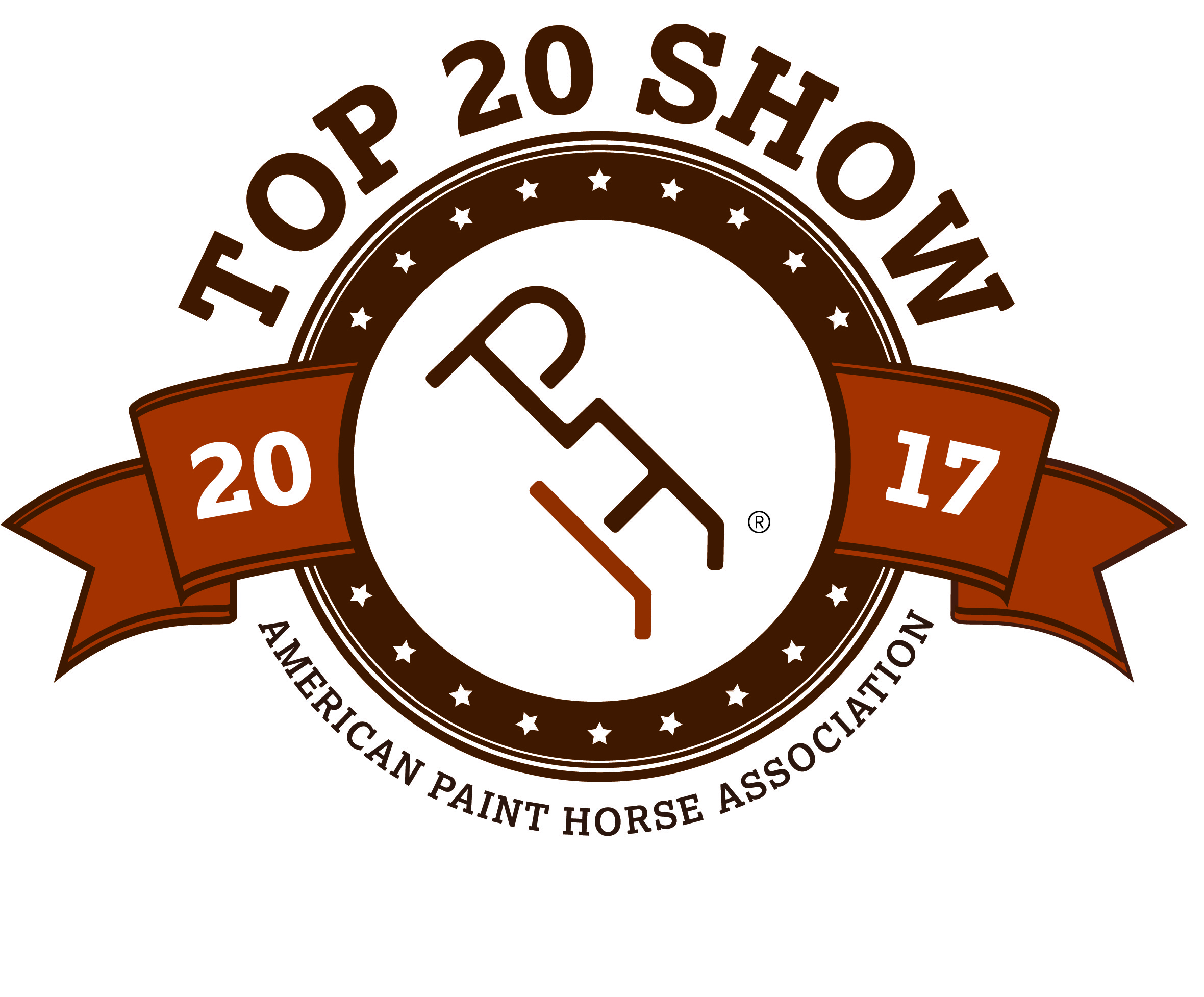 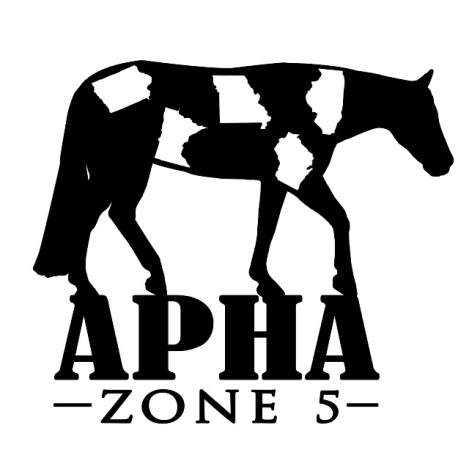 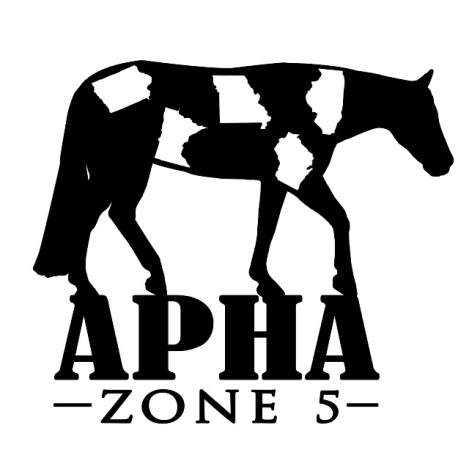 Registered Name 	Reg #Trainer/Stalled With	Foal YearOwner	APHA #	Exp. DateAddress	City, State, ZipEmail	PhoneEXHIBITOR 1 AddressCity, State, ZipPhone	EmailRelationship to Owner				DOBEXHIBITOR 2 AddressCity, State, ZipPhone	EmailRelationship to Owner	DOB				EXHIBITOR 3 AddressCity, State, ZipPhone	EmailRelationship to Owner		DOBStatusAPHA/AJPHA # EXP. DATEOpenAmateurNov. AmYouthNov. YouthStatusAPHA/AJPHA # EXP. DATEOpenAmateurNov. AmYouthNov. YouthStatusAPHA/AJPHA #EXP. DATEOpenAmateurNov. AmYouthNov. YouthEXH #EXH #EXH #EXH #EXH #EXH #EXH #YOUTH -- NOVICE YOUTHYOUTH -- NOVICE YOUTHYOUTH -- NOVICE YOUTHYOUTH -- NOVICE YOUTHSATSUNAMATEUR – NOVICE AM – SPB AMAMATEUR – NOVICE AM – SPB AMAMATEUR – NOVICE AM – SPB AMSATSUNOPENOPENOPENOPENSATSUN33Youth MaresYouth Mares11Amateur Pleasure Driving22Pleasure DrivingPleasure Driving2323Nov Yth Showmanship 18/UNov Yth Showmanship 18/U44Amateur Mares1010Performance Halter MaresPerformance Halter Mares2525Youth Showmanship 13/UYouth Showmanship 13/U77SPB Amateur Mares1111Aged MaresAged Mares2626Youth Showmanship 18/UYouth Showmanship 18/U2424Nov Am Showmanship12123 Year Old Mares3 Year Old Mares2929Youth GeldingsYouth Geldings2727Amateur Showmanship13132 Year Old Mares2 Year Old Mares7272Nov Yth Hunter Under SaddleNov Yth Hunter Under Saddle2828SPB Amateur Showmanship1414Yearling MaresYearling Mares7474Youth Hunter U/Saddle 13/UYouth Hunter U/Saddle 13/U3030Amateur Geldings1717SPB Junior Mares 2/UnderSPB Junior Mares 2/Under7575Youth Hunter U/Saddle 18/UYouth Hunter U/Saddle 18/U3333SPB Amateur Geldings1818SPB Senior Mares 3/OverSPB Senior Mares 3/Over8080Nov Yth Hunt Seat EquitationNov Yth Hunt Seat Equitation4949Amateur Stallions3636Performance Halter GeldingsPerformance Halter Geldings8282Yth Hunt Seat Equitation 13/UYth Hunt Seat Equitation 13/U5252SPB Amateur Stallions3737Aged GeldingsAged Geldings8383Yth Hunt Seat Equitation 18/UYth Hunt Seat Equitation 18/U7373Nov Am Hunter Under Saddle38383 Year Old Geldings3 Year Old Geldings8686Youth Hunter Hack 18/UYouth Hunter Hack 18/U7676Amateur Hunter Under Saddle39392 Year Old Geldings2 Year Old Geldings8989Youth Western Riding 18/UYouth Western Riding 18/U7777SPB Amat Hunter U/Saddle4040Yearling GeldingsYearling Geldings9393Youth Reining 18/UYouth Reining 18/U8181Nov Am Hunt Seat Equitation4343SPB Junior Geldings 2/UnderSPB Junior Geldings 2/Under9696Youth Ranch Riding 18/UYouth Ranch Riding 18/U8484Amat Hunt Seat Equitation4444SPB Senior Geldings 3/OverSPB Senior Geldings 3/Over9999Youth Barrel Racing18/UYouth Barrel Racing18/U8585SPB Amateur Hunt Seat Eq4747Overo ColorOvero Color102102Youth Pole Bending 18/UYouth Pole Bending 18/U8787Amateur Hunter Hack4848Tobiano ColorTobiano Color105105Youth Stake Race 18/UYouth Stake Race 18/U9191Amateur Western Riding5555Performance Halter StallionsPerformance Halter Stallions111Nov Youth Trail 18/UNov Youth Trail 18/UNov Youth Trail 18/U9494Amateur Reining5656Aged StallionsAged Stallions113113Youth Trail 18/UYouth Trail 18/U9797Amateur Ranch Riding57573 Year Old Stallions3 Year Old Stallions118118Youth Lead LineYouth Lead Line100100Amateur Barrel Racing58582 Year Old Stallions2 Year Old Stallions126126Nov Youth Western PleasureNov Youth Western Pleasure103103Amateur Pole Bending5959Yearling StallionsYearling Stallions128Youth Western Pleasure 13/UYouth Western Pleasure 13/UYouth Western Pleasure 13/U106106Amateur Stake Race6262SPB Junior Stallions 2/UnderSPB Junior Stallions 2/Under129129Youth Western Pleasure 18/UYouth Western Pleasure 18/U112112Novice Amateur Trail6363SPB Senior Stallions 3/OverSPB Senior Stallions 3/Over134134Nov Youth HorsemanshipNov Youth Horsemanship114114Amateur Trail6666Green Hunter Under SaddleGreen Hunter Under Saddle136136Youth Horsemanship 13/UYouth Horsemanship 13/U115115SPB Amateur Trail7171Junior Hunter Under SaddleJunior Hunter Under Saddle137137Youth Horsemanship 18/UYouth Horsemanship 18/U127127Nov Am Western Pleasure7878Senior Hunter Under SaddleSenior Hunter Under Saddle130130Amateur Western Pleasure7979SPB Hunter Under SaddleSPB Hunter Under Saddle131131SPB Amat Western Pleasure8888Hunter HackHunter Hack135135Nov Amateur Horsemanship9090Green Western RidingGreen Western Riding138138Amateur Horsemanship9292Western RidingWestern Riding139139SPB Amateur Horsemanship9595ReiningReiningYOUTH WALK-TROTYOUTH WALK-TROTYOUTH WALK-TROTYOUTH WALK-TROTSATSUN9898Ranch RidingRanch Riding2121Showmanship 5-10Showmanship 5-10101101Barrel RacingBarrel Racing6767Hunter Under Saddle 5-10Hunter Under Saddle 5-10104104Pole BendingPole Bending6969Hunt Seat Equitation 5-10Hunt Seat Equitation 5-10107107Stake RaceStake Race108108Trail 5-10Trail 5-10110110Green TrailGreen Trail120120Western Pleasure 5-10Western Pleasure 5-10AMATEUR WALK-TROTAMATEUR WALK-TROTAMATEUR WALK-TROTSATSUN116116TrailTrail122122Horsemanship 5-10Horsemanship 5-102222Showmanship (Walk only)117117SPB TrailSPB Trail6868Hunter Under Saddle119119Green Western PleasureGreen Western Pleasure7070Hunt Seat Equitation124124Zone 5 Charity Walk-TrotZone 5 Charity Walk-Trot109109Trail125125Junior Western PleasureJunior Western Pleasure121121Western Pleasure132132Senior Western PleasureSenior Western Pleasure123123Horsemanship133133SPB Western PleasureSPB Western Pleasure